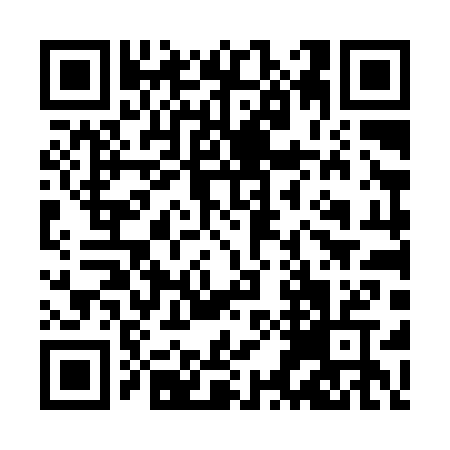 Prayer times for Ahir Surkhru, PakistanWed 1 May 2024 - Fri 31 May 2024High Latitude Method: Angle Based RulePrayer Calculation Method: University of Islamic SciencesAsar Calculation Method: ShafiPrayer times provided by https://www.salahtimes.comDateDayFajrSunriseDhuhrAsrMaghribIsha1Wed3:555:2512:083:486:518:212Thu3:545:2412:083:486:528:223Fri3:535:2312:083:486:538:234Sat3:515:2212:073:486:538:245Sun3:505:2112:073:486:548:256Mon3:495:2012:073:486:558:267Tue3:485:1912:073:486:568:278Wed3:475:1812:073:486:568:289Thu3:465:1812:073:486:578:2910Fri3:455:1712:073:486:588:3011Sat3:445:1612:073:486:588:3112Sun3:435:1512:073:486:598:3213Mon3:425:1512:073:487:008:3314Tue3:415:1412:073:487:018:3415Wed3:405:1312:073:487:018:3516Thu3:395:1312:073:487:028:3617Fri3:385:1212:073:487:038:3718Sat3:375:1112:073:487:038:3819Sun3:365:1112:073:487:048:3920Mon3:355:1012:073:487:058:4021Tue3:345:1012:073:487:058:4122Wed3:335:0912:073:487:068:4223Thu3:335:0912:073:487:078:4324Fri3:325:0812:083:487:078:4425Sat3:315:0812:083:487:088:4426Sun3:315:0712:083:497:098:4527Mon3:305:0712:083:497:098:4628Tue3:295:0712:083:497:108:4729Wed3:295:0612:083:497:108:4830Thu3:285:0612:083:497:118:4931Fri3:285:0612:083:497:128:50